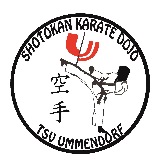 Biberach, den 06.03.2016Liebe Eltern, liebe KaratekasWie bereits im Training angekündigt, laden wir die Abteilung Karate euch zu einem gemeinsamen Elternabend in den Vereinsräumen des TSV Ummendorf ein.An diesem Abend wollen wir gerne mit euch zusammen einige Themen besprechen und in diesem Zuge euch über die Leistungen unserer Kinder und sowie die Ziele der Abteilung näher bringen.Folgende Themen stehen an:Leistungen der KiddsPfingstferienKyu Prüfungen im Sommer und Winter (eventuell Zwischenprüfungen)Grillfest (Sommerfest)SommerferienKaragames Oktober 2016HerbstferienWeihnachtsfeierWinterpauseLehrgängeKinderfördertrainingGewaltschutzprogram für Kinder und JugendlicheOster- bzw. Pfingst Hütte 2017 (3-4 Tage)Eure Fragen an unsDer Elternabend findet am 15 April 2016, in den Vereinsräumen des TSV Ummendorf um 18:00 Uhr statt. An diesem Tag findet das Training für Kinder, Jugendliche und Erwachsene NICHT statt! Über eine zahlreiche Teilnahme würden wir uns sehr freuen.Damit wir besser planen können, würde ich euch bitten, den Abriss unter bis spätestens 08. April 2016 bei den Trainern abzugeben.Vielen Dank im Voraus für euer Interessemit sportlichen Grüßen Die Vorstandschaft_________________________________________________________________RückmeldungIch/wir __________________________  nehme/n am Elternabend am  15.April 2016     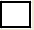          teil   /           nicht teil und komme/n  mit  ________________ Personen.______________________________	________________________________		Ort / Datum						Unterschrift